Неделя продвижения здорового образа жизни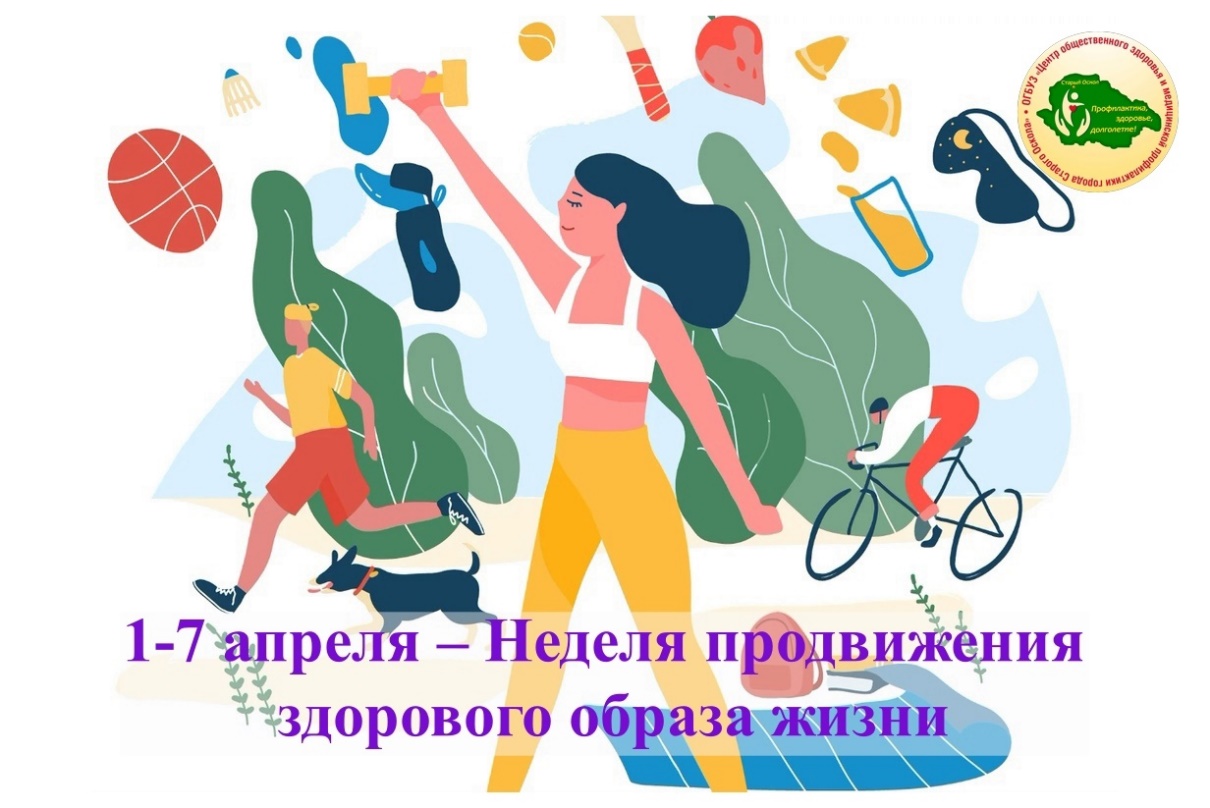 С 1 по 7 апреля в Российской Федерации проводится Неделя продвижения здорового образа жизни (в честь Всемирного дня здоровья, отмечаемого 7 апреля).ВОЗ констатирует, что неинфекционные заболевания в 70% случаев являются причиной преждевременной смерти, поэтому укрепление здоровья населения – одна из актуальных задач здравоохранения, и в этом важную роль играет здоровый образ жизни (ЗОЖ).